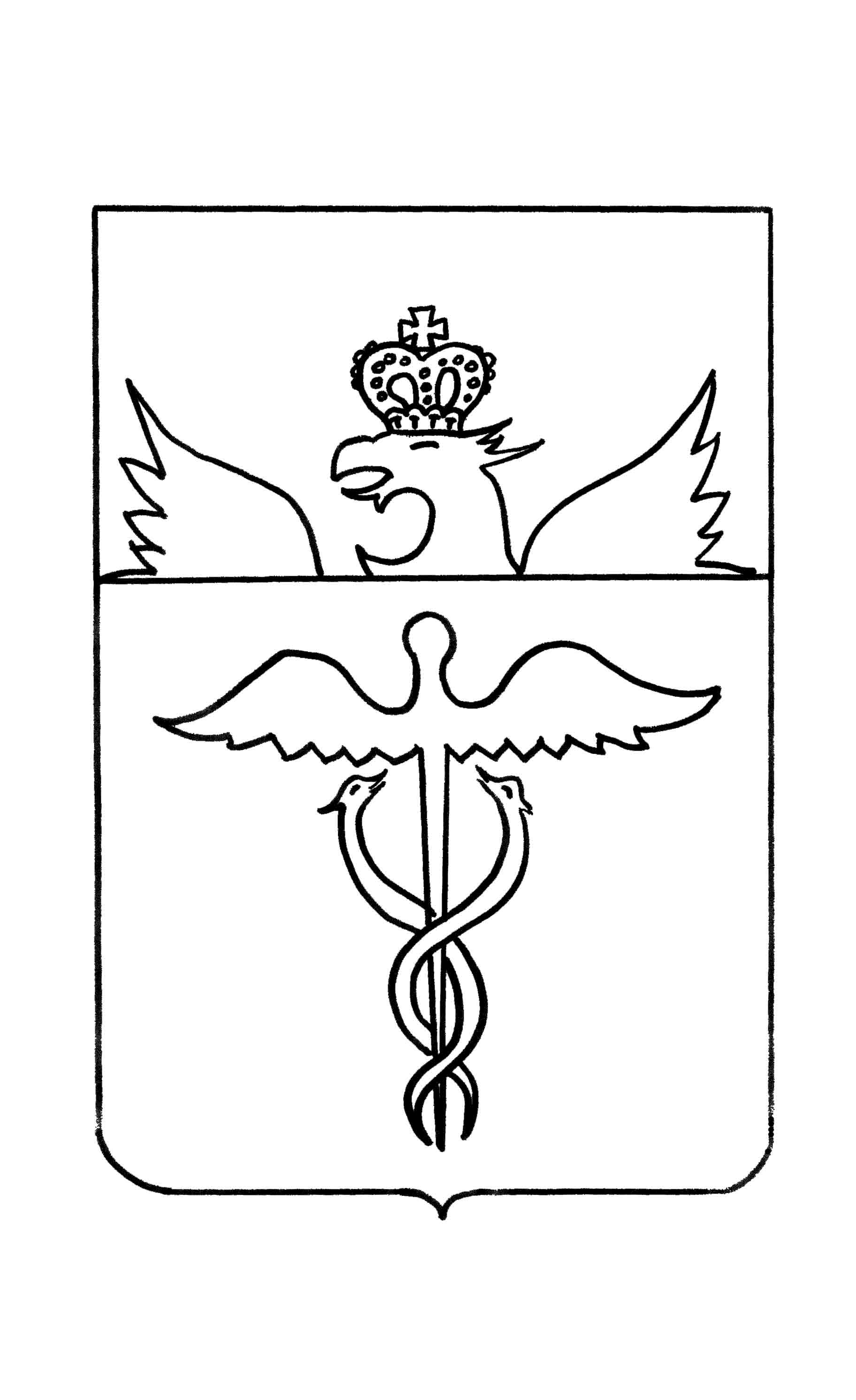 АДМИНИСТРАЦИЯ  КУЧЕРЯЕВСКОГО СЕЛЬСКОГО  ПОСЕЛЕНИЯБУТУРЛИНОВСКОГО МУНИЦИПАЛЬНОГО РАЙОНАВОРОНЕЖСКОЙ ОБЛАСТИПОСТАНОВЛЕНИЕот 15 февраля  2019 года    № 04с. КучеряевкаО внесении изменений в постановление администрации Кучеряевского сельского поселения Бутурлиновского муниципального района Воронежской области от 31.07.2018 года № 27  «Об утверждении муниципальной  программы Кучеряевского сельского поселения Бутурлиновского муниципального района Воронежской области «Социальное развитие  Кучеряевского сельского поселения»»В соответствии с Федеральным законом от 06.10.2003 г. № 131-ФЗ «Об общих принципах организации местного самоуправления в Российской Федерации», Уставом Кучеряевского сельского поселения, постановлением администрации Кучеряевского сельского поселения  от 11.10.2013 г. №  52 «Об утверждении порядка разработки, реализации   и оценки эффективности  муниципальных программ Кучеряевского сельского поселения Бутурлиновского муниципального района Воронежской области», администрация Кучеряевского сельского поселенияПОСТАНОВЛЯЕТ:Внести в постановление администрации Кучеряевского сельского поселения от 31.07.2018г. № 27 «Об утверждении муниципальной программы Кучеряевского сельского поселения Бутурлиновского муниципального района Воронежской области «Социальное развитие Кучеряевского сельского поселения»» изменения, изложив муниципальную программу «Социальное развитие Кучеряевского сельского поселения» в редакции согласно приложению к настоящему постановлению.               2. Настоящее постановление   опубликовать в официальном периодическом печатном издании «Вестник муниципальных нормативно-правовых актов и иной официальной информации Кучеряевского сельского поселения Бутурлиновского муниципального района Воронежской области» и разместить  на официальном  сайте администрации Кучеряевского сельского поселения Бутурлиновского муниципального района Воронежской области.               3. Настоящее постановление вступает в силу с момента опубликования.      4. Контроль за исполнением настоящего постановления оставляю за собой.Глава Кучеряевскогосельского поселения                                                                       Л.М. ГуренкоПриложение  к постановлению администрации                                                                         Кучеряевского сельского поселения                                                Бутурлиновского муниципального района  Воронежской области                                                                               от  15.02.2019 г  № 04МУНИЦИПАЛЬНАЯ  ПРОГРАММАКучеряевского сельского поселения Бутурлиновского муниципального района Воронежской области «Социальное развитие Кучеряевского сельского поселения»ПАСПОРТМуниципальной программы Кучеряевского сельского поселения Бутурлиновского муниципального района Воронежской области«Социальное развитие Кучеряевского сельского поселения»                                   (далее –муниципальная программа.)Общая характеристика сферы реализации муниципальной программы.       Муниципальное образование « Кучеряевское  сельское поселение» включает в себя  населенный пункт село Кучеряевка. Основными строениями являются застройки частного сектора. Имеется значительная протяженность дорог муниципального и регионального значения. Большинство объектов внешнего благоустройства населенного пункта, таких как пешеходные зоны, дороги, инженерные коммуникации и объекты, до настоящего времени не обеспечивают комфортных условий для жизни и деятельности населения и нуждаются в ремонте и реконструкции.Программный подход к решению проблем социального развития населенного пункта необходим, так как без стройной комплексной системы развития  Кучеряевского сельского поселения невозможно добиться каких-либо значимых результатов в обеспечении комфортных условий для деятельности и отдыха жителей поселения. Важна четкая согласованность действий администрации и предприятий, обеспечивающих жизнедеятельность поселения и занимающихся социальным развитием села. Определение перспектив благоустройства муниципального образования позволит добиться сосредоточения средств на решение поставленных задач, а не расходовать средства на текущий ремонт отдельных элементов благоустройства. И в настоящее время органами местного самоуправления при активном участии жителей  сельского поселения, предпринимаются все меры для дальнейшего социального развития Кучеряевского сельского поселения.  Разработка и реализация муниципальной программы позволит улучшить внешний облик Кучеряевского сельского поселения, повысить уровень благоустройства и санитарного состояния территорий, комфортного проживания жителей села Кучеряевка.3. Приоритеты государственной политики в сфере реализации муниципальной программы, цели, задачи и показатели (индикаторы) достижения целей и решения задач, описание основных ожидаемых конечных результатов муниципальной программы, сроков и этапов реализации муниципальной программы.	В рамках Федерального закона от 06.10.2003 года № 131-ФЗ «Об общих принципах организации местного самоуправления в Российской Федерации» было проведено изменение существующей территориальной организации местного самоуправления, начато разграничение полномочий между субъектами Федерации и муниципальными образованиями, распределение вопросов местного значения внутри системы местного самоуправления, созданы основы правового регулирования отношений в рамках бюджетного финансирования расходных полномочий органов местного самоуправления и отдельных государственных полномочий, осуществляемых органами местного самоуправления.Поиск нового качества и содержания управления местным развитием привели к появлению новых форм и методов планирования, в том числе программного бюджета, в рамках которого проходит формирование развития муниципальных образований на перспективу в соответствии с имеющимися возможностями и ресурсами, а также определяется последовательность их реализации. Разработанная  муниципальная программа представляет собой систему целевых ориентиров социального развития Кучеряевского сельского поселения, а также увязанный по целям, задачам, ресурсам и срокам осуществления комплекс мероприятий, обеспечивающий эффективное решение ключевых проблем и достижение целей развития сельского поселения в свете решения полномочий, определенных статьей 14. Федерального закона от 06.10.2003 года  № 131-ФЗ «Об общих принципах организации местного самоуправления в Российской Федерации».Основной целью программы является социальное развитие  Кучеряевского сельского поселения, обеспечивающее необходимые условия для реализации прав граждан, проживающих на территории села Кучеряевка, стабильное повышение качества жизни.	Реализация программы позволит решить следующие основные задачи:-    обеспечение противопожарной безопасности; - развитие жилищно-коммунального хозяйства, повышение уровня благоустройства территории сельского поселения;-исполнение обязательств поселения по оказанию мер социальной поддержки отдельным категориям граждан сельского поселения;- поддержание автомобильных дорог общего пользования местного значения и искусственных сооружений на них на уровне, соответствующем категории дороги, путем повышения уровня содержания дорог местного значения;-территориальное планирование, внесение изменений в генеральный план поселения и правила землепользования и застройки поселения.Оценка эффективности реализации Программы осуществляется на основе использования системы целевых показателей и индикаторов, которая обеспечит мониторинг динамики результатов ее реализации за отчетный период с целью уточнения степени решения задач и выполнения программных мероприятий. По программе определены следующие целевые показатели и индикаторы:- выполнение органами местного самоуправления полномочий по обеспечению первичных мер пожарной безопасности;- содержание дорог, в отношении которых осуществляется обслуживание;- процент освещенности улиц;- площадь территории, в отношении которой осуществляется содержание;- выплата дополнительной муниципальной пенсии;- доля отремонтированных автомобильных дорог с твёрдым покрытием общего пользования местного значения.Оценка эффективности реализации Программы по каждому целевому показателю и индикатору проводится путем сравнения фактически достигнутого значения показателя (индикатора) с его целевым значением, утвержденным на год, и определяется по следующей формуле: Эп= Иф* 100 % / Ин, гдеЭп- эффективность реализации Программы по каждому показателю (индикатору);Иф – фактически достигнутое значение показателя (индикатора);Ин – нормативное значение показателя (индикатора), утвержденного Программой.        Основными ожидаемыми результатами исполнения программы являются снижение социальной напряженности, улучшение экологической обстановки на территории Кучеряевского сельского поселения, повышение качества жизни населения села Кучеряевка.Срок реализации муниципальной программы: 2018-2024 годы.Перспективы развития поселения во многом зависят от процессов, происходящих на федеральном и региональном уровнях. В этой связи приоритетные направления развития поселения согласуются со стратегическими целями района и  региона.  4. Обоснования выделения подпрограмм и обобщенная характеристика основных мероприятий.Исходя из вышеизложенных целей и задач, а также в связи с обособленностью частей сферы реализации программы  сформировано 4 подпрограммы:Подпрограмма «Обеспечение первичных мер пожарной безопасности на территории Кучеряевского сельского поселения». Подпрограмма направлена на проведение мероприятий по обеспечению первичных мер  пожарной безопасности.Подпрограмма «Развитие жилищно-коммунального хозяйства на территории Кучеряевского сельского поселения». Подпрограмма направлена на проведение мероприятий по созданию благоприятных, комфортных и безопасных условий для проживания и отдыха жителей сельского поселения. Подпрограмма «Социальная политика Кучеряевского сельского поселения». Подпрограмма направлена на проведение мероприятий по повышению качества жизни отдельных категорий граждан  Кучеряевского сельского поселения.          4.Подпрограмма «Развитие национальной экономики Кучеряевского сельского поселения». Подпрограмма направлена на проведение мероприятий по внесению изменений в генеральный план поселения и правила землепользования и застройки. Также  подпрограмма направлена на реализацию полномочий, связанных с организацией дорожной деятельности в отношении автомобильных дорог местного значения, а именно обеспечение сохранности существующей дорожной сети, приоритетное выполнение работ по ремонту и модернизации существующих автомобильных дорог, повышение безопасности дорожного движения, снижение отрицательного воздействия транспортно-дорожного комплекса на окружающую среду и повышение доступности услуг транспортного комплекса для населения.5. Финансовое обеспечение реализации муниципальной программы.Финансовые ресурсы, необходимые для реализации подпрограммы в 2018-2024 годах, соответствуют объемам бюджетных ассигнований, предусмотренным бюджетом Кучеряевского сельского поселения Бутурлиновского муниципального района Воронежской области на соответствующий период.Программа финансируется за счет бюджета Кучеряевского сельского поселения и средств областного бюджета.Объем бюджетных ассигнований на реализацию программы из средств бюджета поселения составляет – 4078,5 тыс. руб., из них средства областного бюджета – 32,5 тыс. руб.Объем бюджетных ассигнований на реализацию муниципальной  программы по годам составляет (тыс. руб.):6.Оценка эффективности реализации муниципальной программы.Оценка эффективности реализации муниципальной  программы будет осуществляться путем ежегодного сопоставления:фактических (в сопоставимых условиях) и планируемых значений целевых индикаторов муниципальной программы (целевой параметр – 100%);фактических (в сопоставимых условиях) и планируемых объемов расходов  бюджета поселения  на реализацию муниципальной программы и ее основных мероприятий (целевой параметр менее 100%);числа выполненных и планируемых мероприятий, предусмотренных  планом реализации муниципальной программы (целевой параметр – 100%).Подпрограмма 1 «Обеспечение первичных мер пожарной безопасности на территории Кучеряевского сельского поселения».                                                   ПАСПОРТ1. Характеристика сферы реализации подпрограммы, описание основных проблем в указанной сфере и прогноз ее развития.        Анализ информации о чрезвычайных ситуациях с учетом структуры угроз и динамики их изменений свидетельствует о том, что стихийные бедствия, связанные с пожарами представляют существенную угрозу для безопасности граждан и экономики сельского поселения.	Проблема заключается в обеспечении снижения рисков чрезвычайных ситуаций путем создания условий безопасной жизнедеятельности и координации действий органов исполнительной власти Кучеряевского сельского поселения  с предприятиями, организациями и жителями поселения посредством информирования о возможных угрозах чрезвычайных ситуаций и способах защиты.	В результате возникновения чрезвычайных ситуаций разрушительным последствиям подвергается социальная среда обитания человека. Гибнут или серьезно травмируются люди, привлекаются значительные материальные и финансовые ресурсы на ликвидацию последствий пожаров, все это сказывается на темпах развития и, как итог - на уровне жизни людей.Эффективное противодействие чрезвычайным ситуациям не может быть обеспечено только в рамках основной деятельности местного самоуправления. Характер проблемы требует наличия долговременной стратегии и применения организационно-финансовых механизмов взаимодействия, координации усилий и концентрации ресурсов.При применении программно-целевого метода осуществляются:-  информационная поддержка и создание инфраструктуры для ситуационного анализа рисков чрезвычайных ситуаций;-  координация действий по поддержанию в необходимой готовности сил и средств реагирования на возможные чрезвычайные ситуации.Приоритеты государственной политики в сфере реализации муниципальной программы, цели, задачи и показатели (индикаторы) достижения целей и решения задач, описание основных ожидаемых конечных результатов муниципальной программы, сроков и этапов реализации муниципальной программы.Приоритеты реализации подпрограммы соответствуют приоритетам, описанным для программы в целом.	Основной целью программы является: обеспечение первичных мер пожарной безопасности в границах сельского поселения, обеспечение необходимых условий для безопасной жизнедеятельности и устойчивого социально-экономического развития поселения.Для достижения поставленной цели предполагается решение ряда первоочередных задач:- реализация требований федерального законодательства и иных нормативно-правовых актов в области пожарной безопасности..Описание целевых индикаторов и показателей подпрограммы:       Выполнение органами местного самоуправления полномочий по обеспечению первичных мер пожарной безопасности.Ожидаемые результаты реализации подпрограммы:Повышение готовности органов местного самоуправления к выполнению поставленных задач и полномочий  по обеспечению первичных мер пожарной безопасности на территории Кучеряевского сельского поселения Срок реализации подпрограммы - 2018-2024 годы.3. Характеристика основных мероприятий подпрограммы.Для выполнения поставленных задач в ходе реализации подпрограммы необходимо осуществление следующих основных мероприятий:     Обеспечение  первичных мер пожарной безопасности на территории Кучеряевского сельского поселения:     -  контроль технического состояния пожарных гидрантов;     - деятельность добровольной пожарной команды на территории сельского поселения;    - выполнение противопожарных мероприятий на объектах с массовым пребыванием людей;    - изготовление информационных стендов по профилактике пожаров по причине неосторожного обращение с огнем на территории сельского поселения.4. Финансовое обеспечение подпрограммы.Финансовые ресурсы, необходимые для реализации подпрограммы в 2018-2024 годах, соответствуют объемам бюджетных ассигнований, предусмотренным бюджетом Кучеряевского сельского поселения Бутурлиновского муниципального района Воронежской области на соответствующий период.Реализация подпрограммы осуществляется за счет средств бюджета Кучеряевского сельского поселения и средств областного бюджета.Объем бюджетных ассигнований на реализацию подпрограммы из средств бюджета поселения составляет – 568,2 тыс. руб., из средств областного бюджета – 1,9 тыс. руб.Объем бюджетных ассигнований на реализацию подпрограммы по годам составляет (тыс. руб.):2018 год -  139,2 тыс. рублей2019 год  - 141,0 тыс. рублей2020 год  - 141,0 тыс. рублей 2021 год -  141,0 тыс. рублей2022 год -  2,0 тыс. рублей2023 год  - 2,0 тыс. рублей2024 год  - 2,0 тыс. рублей5. Оценка эффективности реализации подпрограммы.Реализация основных  мероприятий подпрограммы позволит: повысить готовность органов местного самоуправления к выполнению поставленных задач и полномочий, определенных действующим законодательством;  позволит обеспечить информирование населения по вопросам защиты от опасностей, обусловленных чрезвычайными ситуациями, вызванными пожарами.В социальной сфере функционирование системы обеспечит:  повышение безопасности жизнедеятельности населения за счет формирования у него правил поведения при возникновении чрезвычайных ситуаций, вызванных пожарами.В целом в результате реализации подпрограммы будут снижены риски чрезвычайных ситуаций, повысятся безопасность населения и защищенность объектов сельского поселения от угроз пожаров.Подпрограмма 2 «Развитие жилищно-коммунального хозяйства Кучеряевского сельского поселения».ПАСПОРТ 1Характеристика сферы реализации подпрограммы, описание основных проблем в указанной сфере и прогноз ее развития.В соответствии с Федеральным законом от 06.10.2003 № 131-ФЗ «Об общих принципах организации местного самоуправления в Российской Федерации» к вопросам местного значения поселения относятся: организация благоустройства и озеленения территории поселения, организация ритуальных услуг и содержание мест захоронения,  организация освещения улиц, дорожная деятельность в отношении автомобильных дорог местного значения в границах населенных пунктов поселения.	Разработка подпрограммы «Развитие жилищно-коммунального хозяйства Кучеряевского сельского поселения» обусловлена вопросами улучшения уровня и качества жизни населения. Важнейшим аспектом в реализации данного вопроса является создание органами местного самоуправления условий комфортного и безопасного проживания граждан, формирование современной сельской инфраструктуры и благоустройство мест общего пользования территории сельского поселения. 	Содержание территории в чистоте и проведение прочих мероприятий по благоустройству способствует созданию благоприятных условий саморазвития, эстетического воспитания подрастающего поколения.	Для решения проблем по благоустройству сельского поселения необходимо использовать программно-целевой метод. Комплексное решение проблемы окажет положительный эффект на санитарно-эпидемиологическую обстановку, предотвратит угрозу жизни и безопасности граждан, будет способствовать повышению уровня их комфортного проживания.2.Приоритеты государственной политики в сфере реализации муниципальной программы, цели, задачи и показатели (индикаторы) достижения целей и решения задач, описание основных ожидаемых конечных результатов муниципальной программы, сроков и этапов реализации муниципальной программы.Приоритеты реализации подпрограммы соответствуют приоритетам, описанным для программы в целом.	Целью подпрограммы является комплексное развитие и благоустройство Кучеряевского сельского поселения, создание максимально благоприятных, комфортных и безопасных условий для проживания и отдыха жителей.Достижение указанной цели подпрограммы позволит достичь сбалансированности, эффективности развития социально-экономической сферы, обеспечивающей жизненно важные интересы жителей сельского поселения. Такое достижение в рамках подпрограммы будет обеспечено выполнением следующих задач:Обеспечение благоустройства сельского поселения.Выявление и оперативное устранение недостатков в санитарной очистке территории поселения.Улучшение и поддержание состояния зеленых насаждений.Повышение уровня освещенности улиц сельского поселения.Содержание  дорог сельского поселения.Организация и содержание мест захороненияОписание целевых индикаторов и показателей подпрограммы:Содержание дорог, в отношении которых осуществляется обслуживание;Процент освещенности улиц;Площадь территории, в отношении которой осуществляется содержание.Ожидаемые результаты реализации подпрограммы:Улучшение санитарного и экологического состояния территории сельского поселения, повышение уровня комфортности и привлекательности для проживания граждан                                                Срок реализации подпрограммы - 2018-2024 годы.3. Характеристика основных мероприятий подпрограммы.Основные мероприятия для выполнения поставленных задач в ходе реализации подпрограммы:                    1. Уличное освещение:- оплата за уличное освещение;- текущий ремонт и техническое содержание системы уличного освещения;- реализация комплекса мероприятий по улучшению уличного освещения.2. Содержание автомобильных дорог и инженерных сооружений на них:- обкашивание автомобильных дорог от сорной растительности;- содержание инженерных сооружений на автомобильной дороге (дорожные знаки, автобусные остановки);- размещение на территории поселения наружной рекламы, направленной на пропаганду безопасности дорожного движения;- разработка и распространение среди населения поселения памяток (листовок) с информацией о предупреждении опасного поведения участников дорожного движения.3. Озеленение:- посадка деревьев в целях озеленения территории поселения;- оформление цветников, клумб в весенний,  летний период;4. Организация и содержание мест захоронения:- уборка территории мест захоронения.5. Прочие мероприятия по благоустройству поселений:- поддержка в чистоте территории парка, детской площадки;- содержание санкционированной свалки;- изготовление и размещение социальной рекламы по пропаганде здорового образа жизни;- организация привлечения уличкомов к проведению мероприятий по предупреждению правонарушений в занимаемых жилых помещениях.4. Финансовое обеспечение подпрограммы.Финансовые ресурсы, необходимые для реализации подпрограммы в 2018-2024 годах, соответствуют объемам бюджетных ассигнований, предусмотренным бюджетом Кучеряевского сельского поселения Бутурлиновского муниципального района Воронежской области на соответствующий период.Реализация подпрограммы осуществляется за счет средств бюджета Кучеряевского сельского поселения.Объем бюджетных ассигнований на реализацию подпрограммы из средств бюджета поселения составляет – 1199,1 тыс. руб., из них областные средства – 22,4 тыс. руб..Объем бюджетных ассигнований на реализацию подпрограммы по годам составляет (тыс. руб.):2018 год — 701,9 тыс. рублей2019 год — 259,2 тыс. рублей2020 год – 123,0 тыс. рублей2021 год — 91,0 тыс. рублей2022 год — 8,0 тыс. рублей2023 год — 8,0 тыс. рублей2024 год – 8,0 тыс. рублей5. Оценка эффективности реализации подпрограммы.В результате реализации подпрограммы ожидается создание условий, обеспечивающих комфортные условия для работы и отдыха населения на территории Кучеряевского сельского поселенияРезультат реализации подпрограммы:повышение уровня благоустройства поселения;увеличение протяженности отремонтированных  дорог в поселении;улучшение экологической обстановки и создание среды, комфортной для проживания жителей поселения;увеличение площади  зеленых насаждений в поселении;создание благоустроенных зон и уголков отдыха для населения;благоустройство парка на территории поселения размещение на территории населенного пункта детских площадок для организованного и безопасного отдыха детей.Подпрограмма 3 «Социальная политика Кучеряевского сельского поселения»ПАСПОРТ1. Характеристика сферы реализации подпрограммы, описание основных проблем в указанной сфере и прогноз ее развития.Одной из особенностей современной социально-демографической ситуации на территории  сельского поселения  является значительная численность семей и одиноко проживающих граждан трудоспособного возраста, неполных семей, а также семей, в которых один из ее членов является инвалидом, среднемесячный совокупный доход которых ниже величины прожиточного минимума, установленного для этой категории граждан на региональном уровне.К числу малообеспеченных граждан относятся и пенсионеры по старости, для которых пенсия является единственным источником дохода. Несмотря на систематическое повышение ее размеров в последний период, средний размер пенсии по возрасту значительной части пенсионеров пока не достиг величины прожиточного минимума, а размеры пенсий по инвалидности, по потере кормильца, социальные пенсии значительно меньше этого показателя.Указанные обстоятельства и не снижающаяся востребованность в дополнительной социальной помощи отдельным категориям граждан обуславливают необходимость принятия настоящей подпрограммы, направленной на организацию и предоставление дополнительных мер социальной поддержки отдельным категориям граждан  сельского поселения.Необходимо выделить отдельную категорию граждан – безработные, состоящие на учете в центре занятости населения. По договоренности с ГКУ ВО Центром занятости населения Бутурлиновского района эта категория граждан принимается администрацией Кучеряевского сельского поселения на временную работу по благоустройству поселения.Кроме того, в соответствии с Федеральным и областным законодательством, за счет средств бюджета Кучеряевского сельского поселения выплачивается пенсия за выслугу лет лицам, замещавшим муниципальные должности и должности муниципальной службы  в органах местного самоуправления Кучеряевского сельского поселения.Приоритеты государственной политики в сфере реализации муниципальной программы, цели, задачи и показатели (индикаторы) достижения целей и решения задач, описание основных ожидаемых конечных результатов муниципальной программы, сроков и этапов реализации муниципальной программы.Приоритеты реализации подпрограммы соответствуют приоритетам, описанным для программы в целом.	Основной целью подпрограммы является создание условий для повышения благосостояния и уровня жизни граждан Кучеряевского сельского поселения.Для достижения поставленных целей необходимо решение следующей основной задачи:Исполнение обязательств сельского поселения по оказанию мер социальной поддержки отдельным категориям граждан сельского поселения, установленных федеральным и областным законодательством,  нормативно — правовыми актами Кучеряевского сельского поселения.Ожидаемые результаты реализации подпрограммы:Улучшение  качества жизни граждан Кучеряевского сельского поселенияСрок реализации подпрограммы - 2018-2024 годы.3. Характеристика основных мероприятий подпрограммы.Основные мероприятия для выполнения поставленных задач в ходе реализации подпрограммы:                               (тыс. рублей)               4. Финансовое обеспечение подпрограммыФинансовые ресурсы, необходимые для реализации подпрограммы в 2018-2024 годах, соответствуют объемам бюджетных ассигнований, предусмотренным бюджетом Кучеряевского сельского поселения Бутурлиновского муниципального района Воронежской области на соответствующий период.Реализация подпрограммы осуществляется за счет средств бюджета Кучеряевского сельского поселения.Объем бюджетных ассигнований на реализацию подпрограммы из средств бюджета поселения составляет – 419,8 тыс. рублейОбъем бюджетных ассигнований на реализацию подпрограммы по годам составляет (тыс. руб.):2018 год — 59,8 тыс. рублей2019 год — 60,0 тыс. рублей2020 год –   60,0 тыс. рублей 2021год —  60,0 тыс. рублей2022 год — 60,0 тыс. рублей2023 год — 60,0 тыс. рублей          2024 год –   60,0 тыс. рублей5. Оценка эффективности реализации подпрограммы.Социальная эффективность реализации мероприятий подпрограммы  выражается в улучшении качества жизни  граждан Кучеряевского сельского поселения путем предоставления своевременно и в полном объеме мер социальной поддержки.Подпрограмма 4 «Развитие национальной экономики Кучеряевского сельского поселения».ПАСПОРТ1. Характеристика сферы реализации подпрограммы, описание основных проблем в указанной сфере и прогноз ее развития.	          В соответствии с Федеральным законом от 06.10.2003 № 131-ФЗ «Об общих принципах организации местного самоуправления в Российской Федерации» к вопросам местного значения поселения относятся: градостроительная деятельность.         Существует необходимость в проведении  дополнительных изменений  в генеральном плане Кучеряевского сельского поселения, в связи с утверждением границ села Кучеряевка.            В настоящее время автомобильные дороги Кучеряевского сельского поселения находятся в сложном положении. Качество дорожных покрытий большинства дорог не соответствует эксплуатационным требованиям. Увеличение количества транспорта на дорогах  в сочетании с недостатками эксплуатационного состояния автомобильных дорог, требует комплексного подхода и принятия, неотложных мер по  ремонту дорог местного значения, совершенствованию организации дорожного движения.            В условиях существующего положения первоочередной задачей остается сохранение и развитие сети автомобильных дорог Кучеряевского сельского поселения, поддержание их транспортного состояния, обеспечение безопасного, бесперебойного движения транспорта и транспортного обслуживания населения. 	Реализация подпрограммы позволит установить необходимые виды и объемы дорожных работ, источники и размеры их финансирования, сформировать расходные обязательства по задачам, сконцентрировав финансовые ресурсы на реализации приоритетных задач.Применение программно-целевого метода в развитии сети автомобильных дорог местного значения общего пользования Кучеряевского сельского поселения Бутурлиновского муниципального района позволит системно направлять средства на решение неотложных проблем дорожной отрасли в условиях ограниченных финансовых ресурсов и координировать усилия бюджетов всех уровней.2. Приоритеты государственной политики в сфере реализации муниципальной программы, цели, задачи и показатели (индикаторы) достижения целей и решения задач, описание основных ожидаемых конечных результатов муниципальной программы, сроков и этапов реализации муниципальной программы.Приоритеты реализации подпрограммы соответствуют приоритетам, описанным для программы в целом.	Основной целью подпрограммы является внесение изменений  в генеральный план Кучеряевского сельского  поселения(установка границ села Кучеряевка) и  реализация полномочий, связанных с организацией дорожной деятельности в отношении автомобильных дорог местного значенияДля достижения поставленных целей необходимо решение следующих основных задач:Утвердить техническое задание на выполнение работ по внесению изменений в генеральный план поселенияПодготовить проект изменений генерального плана Кучеряевского сельского поселения.Поддерживать автомобильные дороги общего пользования местного значения и искусственные сооружения на них на уровне, соответствующем категории дороги, путем повышения уровня содержания дорог местного значения.Обеспечить безопасность дорожного движения.Ожидаемые результаты реализации подпрограммы:Установление границ населенного пункта села Кучеряевка.Доведение сети автомобильных дорог общего пользования местного значения и искусственных сооружений на них до уровня, соответствующего категории дороги.Срок реализации подпрограммы - 2018-2024 годы.3. Характеристика основных мероприятий подпрограммы.Для выполнения поставленных задач в ходе реализации подпрограммы необходимо осуществление следующих основных мероприятий:1. Мероприятия по содержанию автомобильных дорог общего пользования местного значения и искусственных сооружений на них.Реализация мероприятий позволит выполнять работы по содержанию автомобильных дорог и искусственных сооружений на них в соответствии с нормативными требованиями.2. Мероприятия по ремонту автомобильных дорог общего пользования местного значения и искусственных сооружений на них.Реализация мероприятий позволит сохранить протяженность участков автомобильных дорог общего пользования местного значения, на которых показатели их транспортно-эксплуатационного состояния соответствуют требованиям стандартов к эксплуатационным показателям автомобильных дорог.          3. Мероприятия по подготовке проекта изменений генерального плана Кучеряевского сельского поселения.Утверждение технического задания на выполнение работ по внесению изменений в генеральный план поселения, которое позволит установить границы села Кучеряевка.        4. Мероприятия по организации проведения оплачиваемых общественных работ.            Реализация указанных мероприятий позволит трудоустроить  граждан Кучеряевского сельского поселения, состоящих на учете в ГКУ ВО Центре занятости населения Бутурлиновского района.                     4. Финансовое обеспечение подпрограммыФинансовые ресурсы, необходимые для реализации подпрограммы в 2018-2024 годах, соответствуют объемам бюджетных ассигнований, предусмотренным бюджетом Кучеряевского сельского поселения Бутурлиновского муниципального района Воронежской области на соответствующий период.Реализация подпрограммы осуществляется за счет средств бюджета Кучеряевского сельского поселения и средств областного бюджета.        Объем бюджетных ассигнований на реализацию подпрограммы составляет – 1891,4 тыс. рублей, из них средства областного бюджета – 8,19 тыс. руб. Объем бюджетных ассигнований на реализацию подпрограммы по годам составляет (тыс. руб.):2018 год — 290,1 тыс. рублей2019 год — 256,6 тыс. рублей2020 год — 269,8 тыс. рублей2021 год — 280,2 тыс. рублей2022 год — 264,9 тыс. рублей2023 год — 264,9 тыс. рублей2024 год — 264,9 тыс. рублей	5. Оценка эффективности реализации подпрограммы.Оценка эффективности реализации подпрограммы муниципальной программы будет осуществляться путем ежегодного сопоставления:1) фактических (в сопоставимых условиях) и планируемых значений целевых индикаторов подпрограммы муниципальной программы (целевой параметр – 100%);2) фактических (в сопоставимых условиях) и планируемых объемов расходов  бюджета поселения на реализацию подпрограммы муниципальной программы и ее основных мероприятий (целевой параметр менее 100%);3) числа выполненных и планируемых мероприятий плана реализации подпрограммы муниципальной программы (целевой параметр – 100%).Ответственный  исполнитель муниципальной программыАдминистрация Кучеряевского  сельского поселения Бутурлиновского муниципального района Воронежской областиИсполнители муниципальной программыАдминистрация Кучеряевского сельского поселения Бутурлиновского муниципального района Воронежской областиОсновные разработчики муниципальной программыАдминистрация Кучеряевского сельского поселения Бутурлиновского муниципального района Воронежской области.Подпрограммы муниципальной программыПодпрограмма «Обеспечение первичных мер пожарной безопасности на территории Кучеряевского сельского поселения».Подпрограмма «Развитие жилищно-коммунального хозяйства на  территории Кучеряевского сельского поселения».Подпрограмма «Социальная политика Кучеряевского сельского поселения».Подпрограмма «Развитие национальной экономики Кучеряевского сельского поселения».Цель муниципальной программыСоциальное развитие  Кучеряевского сельского поселения, обеспечивающее необходимые условия для реализации прав граждан, проживающих на территории села Кучеряевка, стабильное повышение качества жизни.Задачи муниципальной программыРеализация программы позволит решить следующие задачи:- обеспечение противопожарной безопасности;-развитие жилищно-коммунального хозяйства, повышение уровня благоустройства территории сельского поселения;-исполнение обязательств поселения по оказанию мер социальной поддержки отдельным категориям граждан сельского поселения;- поддержание автомобильных дорог общего пользования местного значения и искусственных сооружений на них на уровне, соответствующем категории дороги, путем повышения уровня содержания дорог местного значения;-территориальное планирование, внесение изменений в генеральный план поселения и правила землепользования и застройки поселения.Целевые индикаторы и показатели муниципальной программы1. Выполнение органами местного самоуправления полномочий по обеспечению первичных мер пожарной безопасности.2.Содержание дорог, в отношении которых осуществляется обслуживание.3.Процент освещенности улиц.4.Площадь территории, в отношении которой осуществляется содержание.5.Выплата дополнительной муниципальной пенсии.6. Доля отремонтированных автомобильных дорог с твёрдым покрытием общего пользования местного значения.Этапы и сроки реализации муниципальной программыНа постоянной основе 01.01.2018 — 31.12.2024 годаОбъемы и источники финансирования  муниципальной программыПрограмма финансируется за счет средств бюджета Кучеряевского сельского поселения и средств областного бюджета.Ожидаемые конечные  результаты реализации  муниципальной программыСнижение социальной напряженности, улучшение экологической обстановки на территории Кучеряевского сельского поселения, повышение качества жизни населения села КучеряевкаГодВсегоБюджетпоселенияОбластной    бюджет20181191,01158,532,52019716,8716,82020593,8593,82021572,2572,22022334,9334,92023334,9334,92024334,9334,9Исполнители подпрограммы муниципальной программыАдминистрация Кучеряевского сельского поселения Бутурлиновского муниципального района Воронежской областиОсновные мероприятия, входящие в состав подпрограммы муниципальной программыОбеспечение  первичных мер пожарной безопасности на территории Кучеряевского сельского поселения.Цель подпрограммы муниципальной программыОбеспечение первичных мер пожарной безопасности, обеспечение необходимых условий для безопасной жизнедеятельности и устойчивого социального развития Кучеряевского сельского поселенияЗадачи подпрограммы муниципальной программыРеализация подпрограммы позволит решить следующие задачи:реализация требований федерального законодательства и иных нормативно-правовых актов в области пожарной безопасности.Целевые индикаторы и показатели подпрограммы муниципальной программыВыполнение органами местного самоуправления полномочий по обеспечению первичных мер пожарной безопасности.Сроки реализации подпрограммы муниципальной программыНа постоянной основе 01.01.2018 — 31.12.2024Объемы и источники финансирования подпрограммы муниципальной программыРеализация подпрограммы осуществляется за счет средств бюджета Кучеряевского сельского поселения и средств областного бюджета.Объем бюджетных ассигнований на реализацию подпрограммы составляет 568,2 тыс. руб., из них областные средства – 1,9 тыс. руб.Объем бюджетных ассигнований на реализацию подпрограммы по годам составляет (тыс. руб.):2018 год -  139,2 тыс. рублей2019 год  - 141,0 тыс. рублей2020 год  - 141,0 тыс. рублей 2021 год -  141,0 тыс. рублей2022 год -  2,0 тыс. рублей2023 год  - 2,0 тыс. рублей2024 год  - 2,0 тыс. рублейОжидаемые непосредственные результаты реализации подпрограммы муниципальной программыПовышение готовности органов местного самоуправления к выполнению поставленных задач и полномочий  по обеспечению первичных мер пожарной безопасности на территории Кучеряевского сельского поселенияИсполнители подпрограммыАдминистрация Кучеряевского сельского поселения Бутурлиновского муниципального района Воронежской областиОсновные мероприятия, входящие в состав подпрограммы муниципальной программыУличное освещениеСодержание автомобильных дорог и инженерных сооружений на нихОзеленениеОрганизация и содержание мест захороненияПрочие мероприятия по благоустройству поселенийЦель подпрограммы муниципальной программыКомплексное развитие и благоустройство сельского поселения, создание максимально благоприятных, комфортных и безопасных условий для проживания и отдыха жителей.Задачи подпрограммы муниципальной программыОбеспечение благоустройства сельского поселения.Выявление и оперативное устранение недостатков в санитарной очистке территории поселения.Улучшение и поддержание состояния зеленых насаждений.Повышение уровня освещенности улиц сельского поселения.Содержание  дорог сельского поселения.Организация и содержание мест захоронения.Сроки реализации подпрограммы муниципальной программыНа постоянной основе 01.01.2018 — 31.12.2024Объемы и источники финансирования подпрограммы муниципальной программыРеализация подпрограммы осуществляется за счет средств бюджета Кучеряевского сельского поселения.Объем бюджетных ассигнований на реализацию подпрограммы из средств бюджета составляет – 1199,1 тыс. руб., из них областные средства – 22,4 тыс. руб.Объем бюджетных ассигнований на реализацию подпрограммы по годам составляет (тыс. руб.):2018 год — 701,9 тыс. рублей2019 год — 259,2 тыс. рублей2020 год – 123,0 тыс. рублей2021 год — 91,0 тыс. рублей2022 год — 8,0 тыс. рублей2023 год — 8,0 тыс. рублей2024 год – 8,0 тыс. рублейОжидаемые непосредственные результаты реализации подпрограммы муниципальной программыУлучшение санитарного и экологического состояния территории сельского поселения, повышение уровня комфортности и привлекательности для проживания граждан                                                Наименование мероприятийВсегоГодыГодыГодыГодыГодыГодыГодыНаименование мероприятийВсего2018201920202021202220232024Уличное освещение216,7127,76455555Содержание автомобильных дорог и инженерных сооружений на них--------Озеленение133511111Организация и содержание мест захоронения10511111Прочие мероприятия по благоустройству поселений959,4571,2185,211684111ИТОГО:1199,1701,9259,2123918,08,08,0Исполнители подпрограммы муниципальной программыАдминистрация Кучеряевского сельского поселения Бутурлиновского муниципального района Воронежской областиОсновные мероприятия, входящие в состав подпрограммы муниципальной программы1. Пенсионное обеспечение муниципальных служащих.2. Оказание помощи  отдельным категориям граждан.Цель подпрограммы муниципальной программыПовышение  качества жизни граждан Кучеряевского сельского поселенияЗадачи подпрограммы муниципальной программы Исполнение обязательств сельского поселения по оказанию мер социальной поддержки отдельным категориям граждан сельского поселенияСроки реализации подпрограммы муниципальной программыНа постоянной основе 01.01.2018 — 31.12.2024Объемы и источники финансирования подпрограммы муниципальной программыРеализация подпрограммы осуществляется за счет средств бюджета Кучеряевского сельского поселения.Объем бюджетных ассигнований на реализацию подпрограммы из средств бюджета поселения составляет – 419,8 тыс. рублейОбъем бюджетных ассигнований на реализацию подпрограммы по годам составляет (тыс. руб.):2018 год — 59,8 тыс. рублей2019 год — 60,0 тыс. рублей2020 год –   60,0 тыс. рублей 2021год —  60,0 тыс. рублей2022 год — 60,0 тыс. рублей2023 год — 60,0 тыс. рублей          2024 год –   60,0 тыс. рублейОжидаемые непосредственные результаты реализации подпрограммы муниципальной программыУлучшение  качества жизни граждан Кучеряевского сельского поселенияНаименование мероприятийВсегов т.ч. по годамв т.ч. по годамв т.ч. по годамв т.ч. по годамв т.ч. по годамв т.ч. по годамв т.ч. по годамНаименование мероприятийВсего2018201920202021202220232040Выплата пенсии за выслугу лет лицам, замещавшим муниципальные должности и должности муниципальной службы  в органах местного самоуправления Кучеряевского сельского поселения419,859,860,060,060,060,060,060,0Оказание помощи отдельным категориям граждан Кучеряевского сельского поселения--------ИТОГО:419,859,860,060,060,060,060,060,0Исполнители подпрограммыАдминистрация Кучеряевского сельского поселения Бутурлиновского муниципального района Воронежской областиОсновные мероприятия, входящие в состав подпрограммы муниципальной программы1. Ремонт сети автомобильных дорог местного значения за счет средств муниципального дорожного фонда Кучеряевского сельского поселения.2. Мероприятия по градостроительной деятельности(подготовка проекта изменений генерального плана Кучеряевского сельского поселения, утверждение технического задания на выполнение работ по внесению изменений в генеральный план поселения).3. Организация проведения оплачиваемых общественных работ.Цель подпрограммы муниципальной программы   Целью подпрограммы является: - внесение изменений  в генеральный план Кучеряевского сельского  поселения (установка границ села Кучеряевка) и правила землепользования и застройки;-реализация полномочий, связанных с организацией дорожной деятельности в отношении автомобильных дорог местного значения.- организация проведения оплачиваемых общественных работ.Задачи подпрограммы муниципальной программыУтвердить техническое задание на выполнение работ по внесению изменений в генеральный план поселения.Подготовить проект изменений генерального плана Кучеряевского сельского поселения.Поддерживать автомобильные дороги общего пользования местного значения и искусственные сооружения на них на уровне, соответствующем категории дороги, путем повышения уровня содержания дорог местного значения.Обеспечить безопасность дорожного движения .Сроки реализации подпрограммы муниципальной программыНа постоянной основе 01.01.2018 — 31.12.2024Объемы и источники финансирования подпрограммы муниципальной программыРеализация подпрограммы осуществляется за счет средств бюджета Кучеряевского сельского поселения и средств областного бюджета.Объем бюджетных ассигнований на реализацию подпрограммы составляет 1891,4 тыс. руб., из них средства областного бюджета – 8,19 тыс. руб.Объем бюджетных ассигнований на реализацию подпрограммы по годам составляет (тыс. руб.):2018 год — 290,1 тыс. рублей2019 год — 256,6 тыс. рублей2020 год — 269,8 тыс. рублей2021 год — 280,2 тыс. рублей2022 год — 264,9 тыс. рублей2023 год — 264,9 тыс. рублей2024 год — 264,9 тыс. рублейОжидаемые непосредственные результаты реализации подпрограммы муниципальной программыУстановление границ населенного пункта села Кучеряевка.Доведение сети автомобильных дорог общего пользования местного значения и искусственных сооружений на них до уровня, соответствующего категории дороги.